FEUILLE INSCRIPTION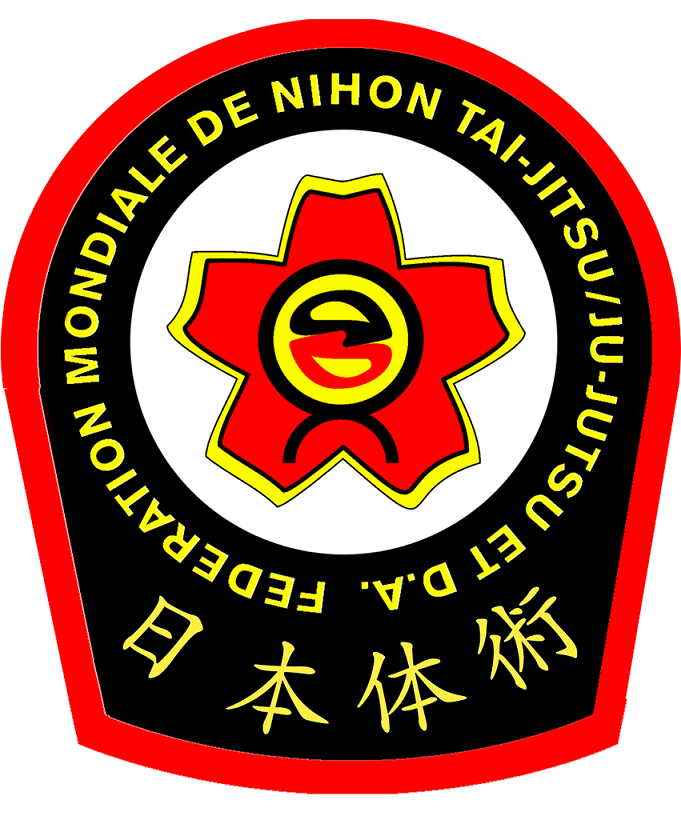 HEBERGEMENT INSEPCONGRES MONDIAL F.M.NI.TAI 202028 ET 29 MARS 2020Institut National des Sports de l’Expertise et de la Performance11 Avenue de Tremblay 75012 PARISLa ½ Pension « vendredi » comprend la nuit du 27 au 28 Mars 2020, le petit déjeuner et le déjeuner du samedi midi.La ½ Pension « samedi » comprend la nuit du 28 au 29 Mars 2020, le petit déjeuner et le déjeuner du dimanche midi.La Pension complète « vendredi » comprend le diner du vendredi soir, la nuit du 27 au 28 Mars 2020, le petit déjeuner et le déjeuner du samedi midi.ATTENTION, le nombre de chambres disponibles étant limité, nous ne pourrons pas répondre à toutes les demandes. Les inscriptions seront traitées sitôt reçues dans l’ordre d’arrivée. Nous vous informerons dès que les capacités d’hébergement seront complètes.Toutes les rubriques doivent être renseignées, toute inscription incomplète sera renvoyée à son destinataire et ne sera prise en compte qu’à réception d’une demande complète.Joindre impérativement votre règlement par chèque à l’ordre de la FMNITAI à votre inscription. Règlement par virement bancaire possible (FR76 1313 5000 8008 0008 1169 165 - BIC: CEPAFRPP313). Merci de faire deux chèques (ou deux virements) disjoints pour régler vos hébergements et vos inscriptions au stage.Envoyer votre feuille d’inscription dûment remplie àChristelle MARTIN – EFNTJ 6 Chemin des écoles 92350 LE PLESSIS ROBINSON.AVANT LE 15 MARS 2020Aucune annulation ne sera acceptéePour tout renseignement complémentaire, vous pouvez joindre Christelle au 0619648223 ou par mail à l’adresse suivante : treasurer@fmnitai.comMerci de remplir le tableau ci-dessous qui récapitule la liste des personnes hébergées et/ou prenant des repas à l’INSEP.* Merci de cocher les cases en fonction des formules choisies pour chaque personne, sans oublier les repas seuls supplémentaires non inclus dans les formules hébergements choisies.Club :Nom :Prénom :Adresse :Code Postal :Ville :Pays :Téléphone :E-mail :Chambre DoubleChambre DoubleChambre DoubleChambre DoubleDésignationPrix / personnequantitéTotal½ Pension Vendredi67.00½ Pension Samedi67.00Pension Complète Vendredi77.00Chambre IndividuelleChambre IndividuelleChambre IndividuelleChambre Individuelle½ Pension Vendredi77.00½ Pension Samedi77.00Pension Complète Vendredi87.00Repas seuls (sans hébergement)Repas seuls (sans hébergement)Repas seuls (sans hébergement)Repas seuls (sans hébergement)Samedi midi15.00Samedi soir35.00Dimanche midi15.00TOTAL GENERALTOTAL GENERALHébergement IndividuelHébergement IndividuelHébergement IndividuelHébergement DoubleHébergement DoubleHébergement DoubleRepas seulsRepas seulsRepas seulsNomPrénom½ Pension½ PensionPension Complète½ Pension½ PensionPension ComplèteSamediMidiSamediSoirDimanche MidiNomPrénomVendrediSamediVendrediVendrediSamediVendrediSamediMidiSamediSoirDimanche MidiTOTALTOTAL